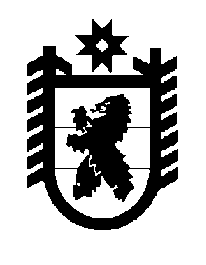 Российская Федерация Республика Карелия    ПРАВИТЕЛЬСТВО РЕСПУБЛИКИ КАРЕЛИЯПОСТАНОВЛЕНИЕот 7 декабря 2016 года № 427-Пг. Петрозаводск О внесении изменения в постановление ПравительстваРеспублики Карелия от 15 июля 2014 года № 227-П         	Правительство Республики Карелия п о с т а н о в л я е т:Внести в государственную программу Республики Карелия «Информационное общество в Республике Карелия» на 2014 – 2020 годы, утвержденную постановлением Правительства Республики Карелия 
от 15 июля 2014 года № 227-П (Собрание законодательства Республики Карелия, 2014, № 7, ст. 1301; 2015, № 12, ст. 2389; 2016, № 2, ст. 248), изменение, изложив ее в следующей редакции:«Утверждена постановлением Правительства Республики Карелияот 15 июля 2014 года № 227-ПГосударственная программа Республики Карелия 
«Информационное общество в Республике Карелия» на 2014 – 2020 годыПаспортгосударственной программы Республики Карелия «Информационное общество в Республике Карелия» на 2014 – 2020 годыПриоритеты и цели государственной политики в соответствующейсфере социально-экономического развития Республики Карелия.Основные цели и задачи государственной программыПриоритеты государственной политики в сфере реализации государственной программы Республики Карелия «Информационное общество в Республике Карелия» на 2014 – 2020 годы (далее – государственная программа) определены в следующих основных документах:Федеральном законе от 27 июля 2006 года № 149-ФЗ 
«Об информации, информационных технологиях и о защите информации»;Федеральном законе от 27 июля 2006 года № 152-ФЗ 
«О персональных данных»;Указе Президента Российской Федерации от 7 мая 2012 года № 601 «Об основных направлениях совершенствования системы государственного управления»;государственной программе Российской Федерации «Информационное общество (2011 – 2020 годы)», утвержденной постановлением Правительства Российской Федерации от 15 апреля 
2014 года № 313 «Об утверждении государственной программы Российской Федерации «Информационное общество (2011 – 2020 годы)»;приказе Федеральной службы по техническому и экспортному контролю от 11 февраля 2013 года № 17 «Об утверждении Требований о защите информации, не составляющей государственную тайну, содержащейся в государственных информационных системах»;приказе Министерства связи и массовых коммуникаций Российской Федерации от 23 июня 2015 года № 210 «Об утверждении Технических требований к взаимодействию информационных систем в единой системе межведомственного электронного взаимодействия»;Стратегии социально-экономического развития Республики Карелия до 2020 года, утвержденной постановлением Законодательного Собрания Республики Карелия от 24 июня 2010 года № 1755-IV ЗС; Концепции социально-экономического развития Республики Карелия на период до 2017 года, одобренной распоряжением Правительства Республики Карелия от 30 октября 2012 года № 658р-П.Государственная политика в сфере региональной информатизации призвана обеспечить эффективность и согласованность действий федеральных органов государственной власти, органов исполнительной власти Республики Карелия и органов местного самоуправления по обеспечению социально-экономического развития  Республики Карелия и эффективности государственного управления и местного самоуправления в Республике Карелия на основе использования современных информационных технологий.Деятельность органов исполнительной власти Республики Карелия направлена на повышение эффективности управления социально-экономическим развитием Республики Карелия, на стимулирование распространения и использования информационных технологий в ключевых областях общественной жизни в Республике Карелия, а также на обеспечение доступа населения и организаций к информации о деятельности органов власти и их участия в процессе общественной экспертизы проектов решений  в сфере региональной информатизации и эффективности их реализации. Будут продолжены работы по созданию условий для развития телекоммуникационной инфраструктуры, отвечающей современным требованиям и обеспечивающей потребности населения, органов власти, организаций в доступе к информационным ресурсам, в информационном взаимодействии, работы по обеспечению информационной безопасности региональных и муниципальных информационных систем и телекоммуникационной инфраструктуры на территории Республики Карелия.Продолжится развитие инфраструктуры электронного правительства, будет обеспечен новый уровень оперативности и удобства получения гражданами и организациями государственных и муниципальных услуг, 
а также информации о результатах деятельности органов государственной власти Республики Карелия.Цель и задачи государственной программы соответствуют одному из приоритетов государственной программы Российской Федерации «Информационное общество (2011 – 2020 годы)» – формированию современной информационно-телекоммуникационной инфраструктуры, обеспечению высокого уровня ее доступности, предоставлению на ее основе качественных услуг. Целью государственной программы является внедрение новых информационных технологий в работу органов государственной власти Республики Карелия, органов местного самоуправления, обеспечение высокого качества и эффективности предоставления государственных и муниципальных услуг населению в электронной форме и по принципу «одного окна».Для достижения цели в государственной программе преду-сматривается решение таких задач, реализуемых в рамках отдельных мероприятий, как:развитие инфраструктуры, обеспечивающей доступ к системе оказания государственных и муниципальных  услуг в электронной форме, инфраструктуры пространственных данных, организация и координация деятельности многофункциональных центров предоставления государственных и муниципальных услуг в Республике Карелия;обеспечение сбора и обработки информации о чрезвычайных ситуациях, поступающей со стационарных телефонов и мобильных устройств по единому номеру «112».Основными тенденциями развития информационно-коммуника-ционного  сектора в прогнозируемом периоде будут:интеграция в рамках системы межведомственного электронного взаимодействия всех органов исполнительной власти Республики Карелия, органов местного самоуправления и организаций, участвующих в предоставлении государственных и муниципальных услуг;усовершенствование системы межведомственного электронного обмена информацией при предоставлении государственных и муниципальных услуг, значительное сокращение времени, требуемого для  подготовки и обработки данных;повышение доступности и качества предоставления государственных и муниципальных услуг, обеспечение возможности получения  государственных и муниципальных услуг в режиме «одного окна»;организация обмена  электронными образами документов между  органами исполнительной власти Республики Карелия, сокращение объема бумажного документооборота, сокращение расходов на оплату почтовых услуг.Сведения о показателях (индикаторах) государственной программы, подпрограмм государственной программы, долгосрочных целевых программ и их значениях приведены в приложении 1 к государственной программе.Информация об основных мероприятиях (мероприятиях), долгосрочных целевых программах, подпрограммах государственной программы представлена в приложении 2 к государственной программе.Сведения об основных мерах правового регулирования в сфере реализации государственной программы приведены в приложении 3 
к государственной программе.Финансовое обеспечение реализации государственной программы за счет средств бюджета Республики Карелия представлено в приложении 4 
к государственной программе.Финансовое обеспечение и прогнозная (справочная) оценка расходов бюджета Республики Карелия (с учетом средств федерального бюджета), бюджетов государственных внебюджетных фондов, бюджетов муниципальных образований и юридических лиц на реализацию целей государственной программы приведены в приложении 5 
к государственной программе.Приложение 1 к государственной программеПриложение 2 к государственной программе* Администрация Главы Республики Карелия указана в качестве ответственного исполнителя с учетом положений постановления Правительства Республики Карелия от 21 апреля 2016 года № 151-П «Вопросы органов исполнительной власти Республики Карелия» с III квартала 2016 года.** Министерство экономического развития и промышленности Республики Карелия указано в качестве ответственного исполнителя с учетом положений постановления Правительства Республики Карелия от 21 апреля 2016 года № 151-П «Вопросы органов исполнительной власти Республики Карелия» с IV квартала 2016 года.*** Государственный комитет Республики Карелия по развитию информационно-коммуникационных технологий указан в качестве ответственного исполнителя с учетом положений постановления Правительства Республики Карелия от 21 апреля 2016 года № 151-П «Вопросы органов исполнительной власти Республики Карелия» до III квартала 2016 года.Приложение 3 к государственной программеСведенияоб основных мерах правового регулирования в сфере реализации государственной программыПриложение 4 к государственной программе* Администрация Главы Республики Карелия указана в качестве ответственного исполнителя с учетом положений постановления Правительства Республики Карелия от 21 апреля 2016 года № 151-П «Вопросы органов исполнительной власти Республики Карелия».** Государственный комитет Республики Карелия по развитию информационно-коммуникационных технологий указан в качестве ответственного исполнителя с учетом положений постановления Правительства Республики Карелия от 21 апреля 2016 года № 151-П «Вопросы органов исполнительной власти Республики Карелия» до III квартала 2016 года.*** Министерство экономического развития и промышленности Республики Карелия указано в качестве ответственного исполнителя с учетом положений постановления Правительства Республики Карелия от 21 апреля 2016 года № 151-П «Вопросы органов исполнительной власти Республики Карелия» с IV квартала 2016 года.Приложение 5 к государственной программе                             Глава                   Республики  Карелия                                                                                                   А.П. Худилайнен Ответственный исполнительгосударственной программыАдминистрация Главы Республики КарелияСоисполнители государственной программыотсутствуютУчастники государственной программыМинистерство экономического развития и промышленности Республики Карелия,Государственный комитет Республики Карелия по обеспечению жизнедеятельности и безопасности населенияПодпрограммы государственной программыотсутствуютЦель государственной программывнедрение новых информационных технологий  в работу органов государственной власти Республики Карелия, органов местного самоуправления муниципальных образова-ний в Республике Карелия (далее – органы местного самоуправления), обеспечение высокого качества и эффективности предоставления государственных и муниципальных услуг населению в электронной форме и по принципу «одного окна»Задачи государственной программы1) развитие инфраструктуры, обеспечивающей доступ к системе оказания государственных и муниципальных  услуг в электронной форме, инфраструктуры пространственных данных, организация и координация деятельности многофункциональных центров предоставления государственных и муниципальных услуг в Республике Карелия;2) обеспечение сбора и обработки информации о чрезвычайных ситуациях, поступающей со стационарных телефонов и мобильных устройств по единому номеру «112»Целевые индикаторы и показатели результатов государственной программы1) доля граждан, использующих механизм получения государственных и муниципальных услуг в электронной форме, процентов;2) доля граждан, имеющих доступ к получению государственных и муниципальных услуг по принципу «одного окна» по месту пребывания, в том числе во многофункциональных центрах предоставления государственных и муниципальных услуг в Республике Карелия, процентов;3) доля органов исполнительной власти Республики Карелия, органов местного самоуправления, государственных (муниципальных) учреждений (организаций) в Республике Карелия, подведомственных органам исполнительной власти Республики Карелия, органам местного самоуправления, постоянно работающих в региональной системе межведомственного электронного взаимодействия, процентов;4) доля органов исполнительной власти Республики Карелия, органов местного самоуправления, подключенных к системе межведомственного электронного взаимодействия  и обеспеченных  технической поддержкой, процентов;5) доля государственных и муниципальных услуг, информация о порядке получения которых доступна на Региональном портале электронных услуг Республики Карелия, процентов;6) доля граждан, проживающих в Республике Карелия, получивших универсальную электронную карту, процентов;7) количество окон обслуживания многофункциональных центров предоставления государственных и муниципальных услуг в Республике Карелия, которые соответствуют требованиям Правил организации деятельности много-функциональных центров предоставления государственных и муниципальных услуг, утвержденных постановлением Правительства Российской Федерации от 22 декабря                   2012 года № 1376 «Об утверждении Правил организации деятельности многофункциональных центров предостав-ления государственных  и муниципальных услуг», единиц;8) доля электронного документооборота между органами исполнительной власти Республики Карелия в общем объеме межведомственного документооборота, процентов;9) количество информационных материалов (документов), размещенных на Официальном интернет-портале Респуб-лики Карелия, единиц;10) доля аттестованных государственных информационных систем, используемых для обеспечения функционирования региональной информационно-коммуникационной инфра-структуры  межведомственного электронного взаимодей-ствия, процентов;11) количество разработанных организационно- техни-ческих, стратегических документов, единиц;12) доля органов исполнительной власти Республики Карелия, использующих коммуникационную платформу сетевого справочного телефонного узла, в общем количестве органов исполнительной власти Республики Карелия, процентов;13) доля органов исполнительной власти Республики Карелия, осуществляющих формирование и сопровождение информационных ресурсов и систем, оперирующих пространственными данными, в общем количестве органов исполнительной власти Республики Карелия, процентов;14) доля населения Республики Карелия, проживающего в муниципальных образованиях, в которых развернута система-112, в общей численности населения Республики Карелия, процентовЭтапы и сроки реализации государственной программы2014 – 2020 годы. Этапы не выделяются	2014 – 2020 годы. Этапы не выделяются	2014 – 2020 годы. Этапы не выделяются	2014 – 2020 годы. Этапы не выделяются	Объем финансового ГодВсего,тыс. рублейВ том числеВ том числеобеспечения государственной программыза счет средств бюджета Республики Карелияза счет целевых безвозмездных поступлений в бюджет Республики Карелия201499306,7799306,770,002015139772,50100516,8039255,702016185054,2185054,20,00201763212,3063212,300,00201863212,3063212,300,00201963212,3063212,300,00202063212,3063212,300,00Итого676982,67637726,9739255,70Ожидаемые конечные результаты государственной программы1) рост доли граждан, использующих механизм получения государственных и муниципальных услуг в электронной форме, до 70 процентов;2) рост доли граждан, имеющих доступ к получению государственных и муниципальных услуг по принципу «одного окна» по месту пребывания, в том числе во многофункциональных центрах предоставления государственных и муниципальных услуг в Республике Карелия, до 90 процентов;3) рост доли органов исполнительной власти  Республики Карелия, органов местного самоуправления, государственных (муниципальных) учреждений (организаций) в Республике Карелия, подведомственных органам исполнительной власти Республики Карелия, органам местного самоуправления, постоянно работающих в региональной системе межведомственного электронного взаимодействия, до 100 процентов1) рост доли граждан, использующих механизм получения государственных и муниципальных услуг в электронной форме, до 70 процентов;2) рост доли граждан, имеющих доступ к получению государственных и муниципальных услуг по принципу «одного окна» по месту пребывания, в том числе во многофункциональных центрах предоставления государственных и муниципальных услуг в Республике Карелия, до 90 процентов;3) рост доли органов исполнительной власти  Республики Карелия, органов местного самоуправления, государственных (муниципальных) учреждений (организаций) в Республике Карелия, подведомственных органам исполнительной власти Республики Карелия, органам местного самоуправления, постоянно работающих в региональной системе межведомственного электронного взаимодействия, до 100 процентов1) рост доли граждан, использующих механизм получения государственных и муниципальных услуг в электронной форме, до 70 процентов;2) рост доли граждан, имеющих доступ к получению государственных и муниципальных услуг по принципу «одного окна» по месту пребывания, в том числе во многофункциональных центрах предоставления государственных и муниципальных услуг в Республике Карелия, до 90 процентов;3) рост доли органов исполнительной власти  Республики Карелия, органов местного самоуправления, государственных (муниципальных) учреждений (организаций) в Республике Карелия, подведомственных органам исполнительной власти Республики Карелия, органам местного самоуправления, постоянно работающих в региональной системе межведомственного электронного взаимодействия, до 100 процентов1) рост доли граждан, использующих механизм получения государственных и муниципальных услуг в электронной форме, до 70 процентов;2) рост доли граждан, имеющих доступ к получению государственных и муниципальных услуг по принципу «одного окна» по месту пребывания, в том числе во многофункциональных центрах предоставления государственных и муниципальных услуг в Республике Карелия, до 90 процентов;3) рост доли органов исполнительной власти  Республики Карелия, органов местного самоуправления, государственных (муниципальных) учреждений (организаций) в Республике Карелия, подведомственных органам исполнительной власти Республики Карелия, органам местного самоуправления, постоянно работающих в региональной системе межведомственного электронного взаимодействия, до 100 процентовСведения о показателях (индикаторах) государственной программы, подпрограмм государственной программы, долгосрочных целевых программ и их значенияхСведения о показателях (индикаторах) государственной программы, подпрограмм государственной программы, долгосрочных целевых программ и их значенияхСведения о показателях (индикаторах) государственной программы, подпрограмм государственной программы, долгосрочных целевых программ и их значенияхСведения о показателях (индикаторах) государственной программы, подпрограмм государственной программы, долгосрочных целевых программ и их значенияхСведения о показателях (индикаторах) государственной программы, подпрограмм государственной программы, долгосрочных целевых программ и их значенияхСведения о показателях (индикаторах) государственной программы, подпрограмм государственной программы, долгосрочных целевых программ и их значенияхСведения о показателях (индикаторах) государственной программы, подпрограмм государственной программы, долгосрочных целевых программ и их значенияхСведения о показателях (индикаторах) государственной программы, подпрограмм государственной программы, долгосрочных целевых программ и их значенияхСведения о показателях (индикаторах) государственной программы, подпрограмм государственной программы, долгосрочных целевых программ и их значенияхСведения о показателях (индикаторах) государственной программы, подпрограмм государственной программы, долгосрочных целевых программ и их значенияхСведения о показателях (индикаторах) государственной программы, подпрограмм государственной программы, долгосрочных целевых программ и их значенияхСведения о показателях (индикаторах) государственной программы, подпрограмм государственной программы, долгосрочных целевых программ и их значенияхСведения о показателях (индикаторах) государственной программы, подпрограмм государственной программы, долгосрочных целевых программ и их значенияхСведения о показателях (индикаторах) государственной программы, подпрограмм государственной программы, долгосрочных целевых программ и их значенияхСведения о показателях (индикаторах) государственной программы, подпрограмм государственной программы, долгосрочных целевых программ и их значенияхСведения о показателях (индикаторах) государственной программы, подпрограмм государственной программы, долгосрочных целевых программ и их значенияхСведения о показателях (индикаторах) государственной программы, подпрограмм государственной программы, долгосрочных целевых программ и их значенияхСведения о показателях (индикаторах) государственной программы, подпрограмм государственной программы, долгосрочных целевых программ и их значенияхСведения о показателях (индикаторах) государственной программы, подпрограмм государственной программы, долгосрочных целевых программ и их значенияхСведения о показателях (индикаторах) государственной программы, подпрограмм государственной программы, долгосрочных целевых программ и их значенияхСведения о показателях (индикаторах) государственной программы, подпрограмм государственной программы, долгосрочных целевых программ и их значенияхСведения о показателях (индикаторах) государственной программы, подпрограмм государственной программы, долгосрочных целевых программ и их значенияхСведения о показателях (индикаторах) государственной программы, подпрограмм государственной программы, долгосрочных целевых программ и их значенияхСведения о показателях (индикаторах) государственной программы, подпрограмм государственной программы, долгосрочных целевых программ и их значенияхСведения о показателях (индикаторах) государственной программы, подпрограмм государственной программы, долгосрочных целевых программ и их значениях№ п/п№ п/пНаименование цели (задачи)Показатель (индикатор) (наименование)Показатель (индикатор) (наименование)Еди-ница изме-ренияЕди-ница изме-ренияЗначения показателейЗначения показателейЗначения показателейЗначения показателейЗначения показателейЗначения показателейЗначения показателейЗначения показателейЗначения показателейЗначения показателейЗначения показателейЗначения показателейЗначения показателейЗначения показателейОтношение значения показателя последнего года реализации программы к отчетномуОтношение значения показателя последнего года реализации программы к отчетномуОтношение значения показателя последнего года реализации программы к отчетномуОтношение значения показателя последнего года реализации программы к отчетному№ п/п№ п/пНаименование цели (задачи)Показатель (индикатор) (наименование)Показатель (индикатор) (наименование)Еди-ница изме-ренияЕди-ница изме-рения2013год2014 год2014 год2015 год2015 год2016 год2017 год2017 год2018 год2018 год2019 год2019 год2020 год2020 годОтношение значения показателя последнего года реализации программы к отчетномуОтношение значения показателя последнего года реализации программы к отчетномуОтношение значения показателя последнего года реализации программы к отчетномуОтношение значения показателя последнего года реализации программы к отчетному11233445667789910101111121213131313Государственная программа Республики Карелия «Информационное общество в Республике Карелия» на 2014 – 2020 годыГосударственная программа Республики Карелия «Информационное общество в Республике Карелия» на 2014 – 2020 годыГосударственная программа Республики Карелия «Информационное общество в Республике Карелия» на 2014 – 2020 годыГосударственная программа Республики Карелия «Информационное общество в Республике Карелия» на 2014 – 2020 годыГосударственная программа Республики Карелия «Информационное общество в Республике Карелия» на 2014 – 2020 годыГосударственная программа Республики Карелия «Информационное общество в Республике Карелия» на 2014 – 2020 годыГосударственная программа Республики Карелия «Информационное общество в Республике Карелия» на 2014 – 2020 годыГосударственная программа Республики Карелия «Информационное общество в Республике Карелия» на 2014 – 2020 годыГосударственная программа Республики Карелия «Информационное общество в Республике Карелия» на 2014 – 2020 годыГосударственная программа Республики Карелия «Информационное общество в Республике Карелия» на 2014 – 2020 годыГосударственная программа Республики Карелия «Информационное общество в Республике Карелия» на 2014 – 2020 годыГосударственная программа Республики Карелия «Информационное общество в Республике Карелия» на 2014 – 2020 годыГосударственная программа Республики Карелия «Информационное общество в Республике Карелия» на 2014 – 2020 годыГосударственная программа Республики Карелия «Информационное общество в Республике Карелия» на 2014 – 2020 годыГосударственная программа Республики Карелия «Информационное общество в Республике Карелия» на 2014 – 2020 годыГосударственная программа Республики Карелия «Информационное общество в Республике Карелия» на 2014 – 2020 годыГосударственная программа Республики Карелия «Информационное общество в Республике Карелия» на 2014 – 2020 годыГосударственная программа Республики Карелия «Информационное общество в Республике Карелия» на 2014 – 2020 годыГосударственная программа Республики Карелия «Информационное общество в Республике Карелия» на 2014 – 2020 годыГосударственная программа Республики Карелия «Информационное общество в Республике Карелия» на 2014 – 2020 годыГосударственная программа Республики Карелия «Информационное общество в Республике Карелия» на 2014 – 2020 годыГосударственная программа Республики Карелия «Информационное общество в Республике Карелия» на 2014 – 2020 годыГосударственная программа Республики Карелия «Информационное общество в Республике Карелия» на 2014 – 2020 годыГосударственная программа Республики Карелия «Информационное общество в Республике Карелия» на 2014 – 2020 годыГосударственная программа Республики Карелия «Информационное общество в Республике Карелия» на 2014 – 2020 годы1.0.0.0.1.1.0.0.0.1.Цель. Внедрение новых информационных тех-нологий  в работу орга-нов государственной власти Республики Карелия, органов мест-ного самоуправления, обеспечение высокого качества и эффектив-ности предоставления государственных и муниципальных услуг населению в электрон-ной форме и по принципу «одного окна»доля граждан, использующих механизм получения государственных и муниципальных услуг в электронной формедоля граждан, использующих механизм получения государственных и муниципальных услуг в электронной формепроцен-товпроцен-тов10303040405060607070707070707,007,007,007,001.0.0.0.2.1.0.0.0.2.Цель. Внедрение новых информационных тех-нологий  в работу орга-нов государственной власти Республики Карелия, органов мест-ного самоуправления, обеспечение высокого качества и эффектив-ности предоставления государственных и муниципальных услуг населению в электрон-ной форме и по принципу «одного окна»доля граждан, имеющих доступ к получению государственных и муниципальных услуг по принципу «одного окна» по месту пребывания, в том числе во многофунк-циональных центрах доля граждан, имеющих доступ к получению государственных и муниципальных услуг по принципу «одного окна» по месту пребывания, в том числе во многофунк-циональных центрах процен-товпроцен-тов14404090909090909090909090906,436,436,436,4312345678910111213предоставления государственных и муниципальных услуг в Республике Карелия1.0.0.0.3.доля органов исполни-тельной власти Респуб-лики Карелия, органов местного самоуправле-ния, государственных (муниципальных) учреждений (организа-ций) в Республике Карелия, подведомст-венных органам исполнительной власти  Республики Карелия, органам местного само-управления, постоянно работающих в регио-нальной системе меж-ведомственного элект-ронного взаимодей-ствияпроцен-тов47,147,147,147,179,692,197,71002,121.0.0.1.1.Задача 1. Развитие инфраструктуры, обеспечивающей доступ к системе оказа-ния государственных и муниципальных  услуг в электронной форме, инфраструктуры пространственных данных, организация и координация деятель-ности многофункцио-нальных центров предоставления государственных и муниципальных услуг в Республике Карелия доля органов исполни-тельной власти Респуб-лики Карелия, органов местного самоуправ-ления, подключенных к системе межведомст-венного электронного взаимодействия  и обеспеченных  техни-ческой поддержкойпроцен-тов701001001001001001001001,431.0.0.1.2.Задача 1. Развитие инфраструктуры, обеспечивающей доступ к системе оказа-ния государственных и муниципальных  услуг в электронной форме, инфраструктуры пространственных данных, организация и координация деятель-ности многофункцио-нальных центров предоставления государственных и муниципальных услуг в Республике Карелия доля государственных  и муниципальных услуг, информация о порядке получения которых доступна на Региональном портале электронных услуг Республики Карелияпроцен-тов7090971001001001001001,431.0.0.1.3.доля граждан, прожи-вающих в Республике Карелия, получивших универсальную электронную карту процен-тов00,10,1300000X1.0.0.1.4.количество окон обслу-живания многофунк-циональных центров предоставления госу-дарственных и муни-ципальных услуг в Республике Карелия, которые соответствуют требованиям Правил организации деятель-ности многофункцио-нальных центров предоставления госу-дарственных и муни-ципальных услуг, утвержденных постановлением Правительства Российской Федерации от 22 декабря 2012 года № 1376 «Об утверж-дении Правил организа-ции деятельности многофункциональных центров предоставления государственных и муниципальных услуг» единиц187220319419419419419410,771.0.0.1.5.доля электронного документооборота между органами исполнительной власти Республики Карелия в общем объеме межведомственного документооборота количество информа-процен-тов55606570758085901,641.0.0.1.6.ционных материалов (документов), разме-щенных на Официаль- ном интернет-портале Республики Карелияединиц3600003900004200004500004800005100005400005700001,581.0.0.1.7.доля аттестованных государственных информационных систем, используемых для обеспечения функционирования региональной информа-ционно-коммуника-ционной инфраструк-туры  межведомствен-ного электронного взаимодействияпроцен-тов000003060100Х1.0.0.1.8.количество разработан-ных организационно- технических, стратеги-ческих документовединиц02000000Х1.0.0.1.9.доля органов исполни-тельной власти Респуб-лики Карелия, исполь-зующих коммуника-ционную платформу сетевого справочного телефонного узла, в общем количестве органов исполнитель-ной власти Республики Карелияпроцен-тов0100100100100100100100Х1.0.0.1.10.доля органов исполни-тельной власти Республики Карелия, осуществляющих формирование и сопровождение информационных ресурсов и систем, оперирующих пространственными данными, в общем количестве органов исполнительной власти Республики Карелия процен-тов0013,618,222,731,840,945,5X1.0.0.2.1.Задача 2. Обеспечение сбора и обработки информации о чрезвычайных ситуациях, поступаю-щей со стационарных телефонов и мобиль-ных устройств по единому номеру «112»доля населения Республики Карелия, проживающего в муниципальных образованиях, в которых развернута система-112, в общей численности населения Республики Карелияпроцен-тов00040,464,4100100100XИнформация об основных мероприятиях (мероприятиях), долгосрочных целевых программах, подпрограммах государственной программыИнформация об основных мероприятиях (мероприятиях), долгосрочных целевых программах, подпрограммах государственной программыИнформация об основных мероприятиях (мероприятиях), долгосрочных целевых программах, подпрограммах государственной программыИнформация об основных мероприятиях (мероприятиях), долгосрочных целевых программах, подпрограммах государственной программыИнформация об основных мероприятиях (мероприятиях), долгосрочных целевых программах, подпрограммах государственной программыИнформация об основных мероприятиях (мероприятиях), долгосрочных целевых программах, подпрограммах государственной программыИнформация об основных мероприятиях (мероприятиях), долгосрочных целевых программах, подпрограммах государственной программыИнформация об основных мероприятиях (мероприятиях), долгосрочных целевых программах, подпрограммах государственной программыИнформация об основных мероприятиях (мероприятиях), долгосрочных целевых программах, подпрограммах государственной программыИнформация об основных мероприятиях (мероприятиях), долгосрочных целевых программах, подпрограммах государственной программыИнформация об основных мероприятиях (мероприятиях), долгосрочных целевых программах, подпрограммах государственной программыИнформация об основных мероприятиях (мероприятиях), долгосрочных целевых программах, подпрограммах государственной программы№ п/пНомер и наименование ведомственной, региональной целевой программы, основного мероприятия и мероприятияНомер и наименование ведомственной, региональной целевой программы, основного мероприятия и мероприятияОтветственный исполнительСрок  (годы)Срок  (годы)Срок  (годы)Ожидаемый непосредственный результат (краткое описание и его значение)Ожидаемый непосредственный результат (краткое описание и его значение)Последствия нереализации  ведомственной целевой программы, основного мероприятияСвязь с показателями результатов государствен-ной программы (подпро-граммы) –                          № показателяСвязь с показателями результатов государствен-ной программы (подпро-граммы) –                          № показателя№ п/пНомер и наименование ведомственной, региональной целевой программы, основного мероприятия и мероприятияНомер и наименование ведомственной, региональной целевой программы, основного мероприятия и мероприятияОтветственный исполнительначала реали-зацииокон-чания реали-зацииокон-чания реали-зацииОжидаемый непосредственный результат (краткое описание и его значение)Ожидаемый непосредственный результат (краткое описание и его значение)Последствия нереализации  ведомственной целевой программы, основного мероприятияСвязь с показателями результатов государствен-ной программы (подпро-граммы) –                          № показателяСвязь с показателями результатов государствен-ной программы (подпро-граммы) –                          № показателя122345566788Государственная программа Республики Карелия «Информационное общество в Республике Карелия» на 2014 – 2020 годыГосударственная программа Республики Карелия «Информационное общество в Республике Карелия» на 2014 – 2020 годыГосударственная программа Республики Карелия «Информационное общество в Республике Карелия» на 2014 – 2020 годыГосударственная программа Республики Карелия «Информационное общество в Республике Карелия» на 2014 – 2020 годыГосударственная программа Республики Карелия «Информационное общество в Республике Карелия» на 2014 – 2020 годыГосударственная программа Республики Карелия «Информационное общество в Республике Карелия» на 2014 – 2020 годыГосударственная программа Республики Карелия «Информационное общество в Республике Карелия» на 2014 – 2020 годыГосударственная программа Республики Карелия «Информационное общество в Республике Карелия» на 2014 – 2020 годыГосударственная программа Республики Карелия «Информационное общество в Республике Карелия» на 2014 – 2020 годыГосударственная программа Республики Карелия «Информационное общество в Республике Карелия» на 2014 – 2020 годыГосударственная программа Республики Карелия «Информационное общество в Республике Карелия» на 2014 – 2020 годыГосударственная программа Республики Карелия «Информационное общество в Республике Карелия» на 2014 – 2020 годы1.0.0.0.Цель. Внедрение новых информационных технологий  в работу органов государственной власти Республики Карелия, органов местного самоуправления, обеспечение высокого качества и эффективности предоставления государственных и муниципальных услуг населению в электронной форме и по принципу «одного окна»Цель. Внедрение новых информационных технологий  в работу органов государственной власти Республики Карелия, органов местного самоуправления, обеспечение высокого качества и эффективности предоставления государственных и муниципальных услуг населению в электронной форме и по принципу «одного окна»Цель. Внедрение новых информационных технологий  в работу органов государственной власти Республики Карелия, органов местного самоуправления, обеспечение высокого качества и эффективности предоставления государственных и муниципальных услуг населению в электронной форме и по принципу «одного окна»Цель. Внедрение новых информационных технологий  в работу органов государственной власти Республики Карелия, органов местного самоуправления, обеспечение высокого качества и эффективности предоставления государственных и муниципальных услуг населению в электронной форме и по принципу «одного окна»Цель. Внедрение новых информационных технологий  в работу органов государственной власти Республики Карелия, органов местного самоуправления, обеспечение высокого качества и эффективности предоставления государственных и муниципальных услуг населению в электронной форме и по принципу «одного окна»Цель. Внедрение новых информационных технологий  в работу органов государственной власти Республики Карелия, органов местного самоуправления, обеспечение высокого качества и эффективности предоставления государственных и муниципальных услуг населению в электронной форме и по принципу «одного окна»Цель. Внедрение новых информационных технологий  в работу органов государственной власти Республики Карелия, органов местного самоуправления, обеспечение высокого качества и эффективности предоставления государственных и муниципальных услуг населению в электронной форме и по принципу «одного окна»Цель. Внедрение новых информационных технологий  в работу органов государственной власти Республики Карелия, органов местного самоуправления, обеспечение высокого качества и эффективности предоставления государственных и муниципальных услуг населению в электронной форме и по принципу «одного окна»Цель. Внедрение новых информационных технологий  в работу органов государственной власти Республики Карелия, органов местного самоуправления, обеспечение высокого качества и эффективности предоставления государственных и муниципальных услуг населению в электронной форме и по принципу «одного окна»Цель. Внедрение новых информационных технологий  в работу органов государственной власти Республики Карелия, органов местного самоуправления, обеспечение высокого качества и эффективности предоставления государственных и муниципальных услуг населению в электронной форме и по принципу «одного окна»Цель. Внедрение новых информационных технологий  в работу органов государственной власти Республики Карелия, органов местного самоуправления, обеспечение высокого качества и эффективности предоставления государственных и муниципальных услуг населению в электронной форме и по принципу «одного окна»1.1.0.0.Задача 1. Развитие инфраструктуры, обеспечивающей доступ к системе оказания государственных и муниципальных  услуг в электронной форме, инфраструктуры пространственных данных, организация и координация деятельности многофункциональных центров предоставления государственных и муниципальных услуг в Республике Карелия Задача 1. Развитие инфраструктуры, обеспечивающей доступ к системе оказания государственных и муниципальных  услуг в электронной форме, инфраструктуры пространственных данных, организация и координация деятельности многофункциональных центров предоставления государственных и муниципальных услуг в Республике Карелия Задача 1. Развитие инфраструктуры, обеспечивающей доступ к системе оказания государственных и муниципальных  услуг в электронной форме, инфраструктуры пространственных данных, организация и координация деятельности многофункциональных центров предоставления государственных и муниципальных услуг в Республике Карелия Задача 1. Развитие инфраструктуры, обеспечивающей доступ к системе оказания государственных и муниципальных  услуг в электронной форме, инфраструктуры пространственных данных, организация и координация деятельности многофункциональных центров предоставления государственных и муниципальных услуг в Республике Карелия Задача 1. Развитие инфраструктуры, обеспечивающей доступ к системе оказания государственных и муниципальных  услуг в электронной форме, инфраструктуры пространственных данных, организация и координация деятельности многофункциональных центров предоставления государственных и муниципальных услуг в Республике Карелия Задача 1. Развитие инфраструктуры, обеспечивающей доступ к системе оказания государственных и муниципальных  услуг в электронной форме, инфраструктуры пространственных данных, организация и координация деятельности многофункциональных центров предоставления государственных и муниципальных услуг в Республике Карелия Задача 1. Развитие инфраструктуры, обеспечивающей доступ к системе оказания государственных и муниципальных  услуг в электронной форме, инфраструктуры пространственных данных, организация и координация деятельности многофункциональных центров предоставления государственных и муниципальных услуг в Республике Карелия Задача 1. Развитие инфраструктуры, обеспечивающей доступ к системе оказания государственных и муниципальных  услуг в электронной форме, инфраструктуры пространственных данных, организация и координация деятельности многофункциональных центров предоставления государственных и муниципальных услуг в Республике Карелия Задача 1. Развитие инфраструктуры, обеспечивающей доступ к системе оказания государственных и муниципальных  услуг в электронной форме, инфраструктуры пространственных данных, организация и координация деятельности многофункциональных центров предоставления государственных и муниципальных услуг в Республике Карелия Задача 1. Развитие инфраструктуры, обеспечивающей доступ к системе оказания государственных и муниципальных  услуг в электронной форме, инфраструктуры пространственных данных, организация и координация деятельности многофункциональных центров предоставления государственных и муниципальных услуг в Республике Карелия Задача 1. Развитие инфраструктуры, обеспечивающей доступ к системе оказания государственных и муниципальных  услуг в электронной форме, инфраструктуры пространственных данных, организация и координация деятельности многофункциональных центров предоставления государственных и муниципальных услуг в Республике Карелия 1.1.1.0.Основное мероприятие. Информатизация государственных услуг и функций, организация предоставления государственных и муниципальных услуг по принципу «одного окна»Администрация Главы Республики Карелия*, Министерство экономического развития и промышленности Республики Карелия**Администрация Главы Республики Карелия*, Министерство экономического развития и промышленности Республики Карелия**201420142020бесперебойное функцио-нирование региональной инфраструктуры элект-ронного правительства Республики Карелия, предоставление государ-ственных и муници-пальных услуг по принципу «одного окна»бесперебойное функцио-нирование региональной инфраструктуры элект-ронного правительства Республики Карелия, предоставление государ-ственных и муници-пальных услуг по принципу «одного окна»неисполнение положений Федерального закона от 27 июля 2010 года № 210-ФЗ «Об организации предоставления государственных и муниципальных услуг» (далее – Федеральный закон)неисполнение положений Федерального закона от 27 июля 2010 года № 210-ФЗ «Об организации предоставления государственных и муниципальных услуг» (далее – Федеральный закон)1.0.0.1.1,1.0.0.1.2,1.0.0.1.3,1.0.0.1.4,1.0.0.1.5,1.0.0.1.6,1.0.0.1.7,1.0.0.1.8,1.0.0.1.9,1.0.0.1.101223455667881.1.1.1.Мероприятие. Развитие и обеспечение функционирования регио-нальной информационно-коммуникационной инфра-структуры  межведомст-венного электронного взаимодействия в Республике КарелияАдминистрация Главы Республики Карелия*Администрация Главы Республики Карелия*201620162020количество обслуживае-мых инфраструктур электронного правитель-ства Республики Карелия – 1; количество электронных сервисов – 20; количество модернизи-рованных информацион-ных систем – 3количество обслуживае-мых инфраструктур электронного правитель-ства Республики Карелия – 1; количество электронных сервисов – 20; количество модернизи-рованных информацион-ных систем – 3неисполнение положений Федерального закона, постанов-ления Правитель-ства Российской Федерации от                  8 сентября 2010 года № 697 «О единой системе межведом-ственного электрон-ного взаимодейст-вия», постановления Правительства Республики Карелия от 26 октября              2012 года № 330-П  «Об утверждении Положения о систе-ме межведомствен-ного электронного взаимодействия Республики Карелия»неисполнение положений Федерального закона, постанов-ления Правитель-ства Российской Федерации от                  8 сентября 2010 года № 697 «О единой системе межведом-ственного электрон-ного взаимодейст-вия», постановления Правительства Республики Карелия от 26 октября              2012 года № 330-П  «Об утверждении Положения о систе-ме межведомствен-ного электронного взаимодействия Республики Карелия»1.0.0.1.11.1.1.2.Мероприятие. Реализация комплекса мер по переводу государствен-ных и муниципальных услуг (подуслуг) на предо-ставление в электронной форме, тиражирование и актуализация Министерство экономического развития и промышленности Республики Карелия**Министерство экономического развития и промышленности Республики Карелия**201620202020доля государственных и муниципальных услуг (подуслуг), для которых реализован механизм подачи заявления в электронной форме через Региональный портал электронных услуг,доля государственных и муниципальных услуг (подуслуг), для которых реализован механизм подачи заявления в электронной форме через Региональный портал электронных услуг,неисполнение положений Федерального закона; непредоставление заявителю возмож-ности подачи заявления и (или) неисполнение положений Федерального закона; непредоставление заявителю возмож-ности подачи заявления и (или) 1.0.0.1.2123345566778государственных и муници-пальных услуг (подуслуг), предоставляемых в электронной формена конец 2020 года составит 100% от общего количества государст-венных и муниципаль-ных услуг (подуслуг)на конец 2020 года составит 100% от общего количества государст-венных и муниципаль-ных услуг (подуслуг)получения услуги в электронной формеполучения услуги в электронной форме1.1.1.3.Мероприятие.Выполнение работ по переводу информационных систем «Реестр государст-венных услуг (функций) Республики Карелия», «Реестр муниципальных услуг (функций)» на версию 4.0Министерство экономического развития и промышленности Республики Карелия**Министерство экономического развития и промышленности Республики Карелия**2016202020201.0.0.1.21.1.1.4.Мероприятие.Приобретение и публика-ция информационных материалов для популяри-зации предоставления госу-дарственных и муници-пальных услуг в электрон-ной формеМинистерство экономического развития и промышленности Республики Карелия**Министерство экономического развития и промышленности Республики Карелия**2016202020201.0.0.1.21.1.1.5.Мероприятие. Организация предостав-ления государственных и муниципальных услуг по принципу «одного окна»Министерство экономического развития и промышленности Республики Карелия**Министерство экономического развития и промышленности Республики Карелия**201420142020количество  «окон», в которых организовано предоставление государ-ственных и муниципаль-ных услуг по принципу «одного окна», – 194 количество  «окон», в которых организовано предоставление государ-ственных и муниципаль-ных услуг по принципу «одного окна», – 194 неисполнение положений Федерального закона неисполнение положений Федерального закона 1.0.0.1.4123456781.1.1.6.Мероприятие. Развитие и сопровождение единой системы электрон-ного документооборота и делопроизводства в органах исполнительной власти Республики КарелияАдминистрация Главы Республики Карелия*20142020количество сопровож-даемых лицензий – 1871; 
количество приобретае-мых лицензий – 1171 неисполнение  положений постановления Правительства Российской Федерации от                    6 сентября 2012 года № 890 «О мерах по совершенствованию электронного документооборота в органах государ-ственной власти», Закона Республики Карелия  
от 17 октября 2011 года  № 1532-ЗРК  
«О Программе социально-экономи-ческого развития Республики Карелия на период до 2015 года», распоряжения Правительства Республики Карелия  
от 19 октября 2009 года № 417р-П  1.0.0.1.51234556781.1.1.7.Мероприятие. Развитие Официального интернет-портала Республики КарелияАдминистрация Главы Республики Карелия*201420202020общий объем информа-ционных материалов (документов), размещен-ных на Официальном интернет-портале Республики Карелия, – 300 Гб неисполнение положений Федерального закона от 9 февраля 2009 года № 8-ФЗ «Об обеспечении доступа к информа-ции о деятельности государственных органов и органов местного само-управления»1.0.0.1.61.1.1.8.Мероприятие. Создание и сопровождение информационной системы «Геопортал Республики Карелия» Министерство экономического развития и промышленности Республики Карелия201420142020количество тематиче-ских разделов информа-ционной системы «Геопортал Республики Карелия» – 17снижение инфор-мационной откры-тости Республики Карелия, в том числе в сфере инвестиционной деятельности1.0.0.1.101.1.1.9.Мероприятие. Аттестация соответствия требованиям информацион-ной безопасности государ-ственных информационных систем, используемых для обеспечения функциони-рования региональной информационно-коммуни-кационной инфраструктуры  межведомственного элект-ронного взаимодействияАдминистрация Главы Республики Карелия*201820182020количество аттестован-ных государственных информационных систем – 10несоответствие требованиям федерального законодательства в области защиты информации, наступление административной и уголовной ответственности за факты утери и распространения информации1.0.0.1.71234456781.1.1.10.Мероприятие. Модернизация информа-ционных систем для интег-рации с единой системой идентификации и аутенти-фикации, актуализация процессов межведомствен-ного электронного взаимо-действия и оказания госу-дарственных и муници-пальных услуг в электрон-ной форме, реализация межведомственных запросов к федеральным сервисамГосударственный комитет Республики Карелия по развитию информационно-коммуникационных технологий***201420142015количество модернизи-рованных информацион-ных систем – 3;количество государст-венных и муниципаль-ных услуг, переведенных в электронную форму с актуализированными процессами их предо-ставления, – 24; 
количество актуализиро-ванных электронных сервисов межведомст-венного взаимодействия при предоставлении государственных и муниципальных услуг – 10;количество лицензий на передачу неисключи-тельного права исполь-зования программного обеспечения «Находка ЗАГС – СМЭВ» с доработкой сервисов – 1неисполнение положений Федерального закона, непредо-ставление заявите-лю возможности подачи заявления и (или) получения услуги в электрон-ной форме, направление запросов и ответов на них в бумажном виде, нарушение сроков предоставления запрашиваемых сведений и сроков предоставления государственных (муниципальных) услуг1.0.0.1.21.1.1.11.Мероприятие. Выполнение комплекса работ по обеспечению взаимодействия информа-ционных систем региональ-ной системы межведомст-венного электронного Государственный комитет Республики Карелия по развитию информационно-коммуникационных технологий***201420142015количество органов исполнительной власти Республики Карелия, органов местного само-управления, государст-венных (муниципаль-ных) учреждений (орга- неисполнение положений Федерального закона, постанов-ления Правитель-ства Российской Федерации                1.0.0.1.112345678взаимодействия Республики Карелиянизаций) в Республике Карелия, подведомст-венных органам испол-нительной власти Республики Карелия, органам местного само-управления, постоянно работающих в региональной системе межведомственного электронного взаимодействия, – 480от  8 сентября 2010 года № 697 «О единой системе межведомственного электронного взаимодействия», постановления Правительства Республики Карелия от 26 октября 2012 года № 330-П  «Об утверждении Поло-жения о системе межведомствен-ного электронного взаимодействия Республики Карелия»1.1.1.12.Мероприятие. Внедрение программного обеспечения, позволяю-щего автоматизировать процесс взаимодействия Государственной информа-ционной системы о госу-дарственных и муници-пальных платежах с программами бухгалтер-ского учета, с реализацией функции агрегатора начис-лений субъекта посредст-Государственный комитет Республики Карелия по развитию информационно-коммуникационных технологий***20142015количество админист-раторов доходов, под-ключенных к Государ-ственной информацион-ной системе о государ-ственных и муници-пальных платежах, – 346 неисполнение положений Федерального закона  
1.0.0.1.1 12345678вом региональной системы межведомственного элект-ронного взаимодействия Республики Карелия1.1.1.13.Мероприятие. Внедрение универсальной электронной карты Государственный комитет Республики Карелия по развитию информационно-коммуникационных технологий***20142015количество выданных универсальных электронных карт – 270неисполнение положений Федерального закона  
1.0.0.1.31.1.1.14.Мероприятие. Расширение использования информационно-коммуни-кационных технологий в интересах органов исполнительной власти Республики Карелия, в том числе разработка органи-зационно-технических, стратегических документовГосударственный комитет Республики Карелия по развитию информационно-коммуникационных технологий***20142015внедрение коммуника-ционной платформы сетевого справочного телефонного узла – 1;количество разработан-ных стратегий развития ИТ-отрасли в Респуб-лике Карелия – 1;количество разработан-ных технических зада-ний на создание сайта «Друзья Карелии» – 1неисполнение поручения Прези-дента Российской Федерации 
от 26 апреля 2013 года № Пр-9361.0.0.1.8,1.0.0.1.91.2.0.0.Задача 2. Обеспечение сбора и обработки информации о чрезвычайных ситуациях, поступающей со стационарных телефонов и мобильных устройств по единому номеру «112»Задача 2. Обеспечение сбора и обработки информации о чрезвычайных ситуациях, поступающей со стационарных телефонов и мобильных устройств по единому номеру «112»Задача 2. Обеспечение сбора и обработки информации о чрезвычайных ситуациях, поступающей со стационарных телефонов и мобильных устройств по единому номеру «112»Задача 2. Обеспечение сбора и обработки информации о чрезвычайных ситуациях, поступающей со стационарных телефонов и мобильных устройств по единому номеру «112»Задача 2. Обеспечение сбора и обработки информации о чрезвычайных ситуациях, поступающей со стационарных телефонов и мобильных устройств по единому номеру «112»Задача 2. Обеспечение сбора и обработки информации о чрезвычайных ситуациях, поступающей со стационарных телефонов и мобильных устройств по единому номеру «112»Задача 2. Обеспечение сбора и обработки информации о чрезвычайных ситуациях, поступающей со стационарных телефонов и мобильных устройств по единому номеру «112»1.2.1.0.Основное мероприятие. Создание  системы обеспечения вызова экстренных оперативных служб по единому номеру «112»Государственный комитет Республики Карелия по обеспе-чению жизнедеятель-ности и безопас-ности населения20162020доля населения Республики Карелия, проживающего в муниципальных образованиях, в которых развернута система-112, неисполнение положений постановления Правительства Российской Федерации                1.0.0.2.112345678составит 100%  в общей численности населения Республики Карелияот 21 ноября 2011 года № 958 «О системе обеспечения вызова экстренных оперативных служб по единому номеру «112»1.2.1.1.Мероприятие. Развертывание сети связи и передачи данных 
системы-112Государственный комитет Республики Карелия по обеспе-чению жизнедеятель-ности и безопас-ности населения20162020доля населения Республики Карелия, проживающего в муниципальных образованиях, в которых развернута система-112, составит 100%  в общей численности населения Республики Карелиянеисполнение положений постановления Правительства Российской Федерации от 21 ноября 2011 года № 958 «О системе обеспечения вызова экстренных оперативных служб по единому номеру «112»1.0.0.2.11.2.1.2.Мероприятие. Создание базовой инфра-структуры системы-112 в Республике КарелияГосударственный комитет Республики Карелия по обеспе-чению жизнедеятель-ности и безопас-ности населения20162020доля населения Республики Карелия, проживающего в муниципальных образованиях, в которых развернута система-112, составит 100%  в общей численности населения Республики Карелиянеисполнение положений постановления Правительства Российской Федерации от 21 ноября 2011 года № 958 «О системе обеспечения вызова экстренных оперативных служб по единому номеру «112»1.0.0.2.11.2.1.3.Мероприятие. Интеграция инфра-структуры муниципальных образований с системой-112Государственный комитет Республики Карелия по обеспе-чению жизнедеятель-ности и безопас-ности населения20162020доля населения Республики Карелия, проживающего в муниципальных образованиях, в которых развернута система-112, составит 100%  в общей численности населения Республики Карелиянеисполнение положений постановления Правительства Российской Федерации от 21 ноября 2011 года № 958 «О системе обеспечения вызова экстренных оперативных служб по единому номеру «112»1.0.0.2.199.0.Основное мероприятие. Обеспечение реализации государственной программыАдминистрация Главы Республики Карелия*20162020–––№ 
п/пВид      
нормативного 
правового актаОсновные положения      
нормативного правового актаОтветственный исполнитель и
соисполнителиОжидаемый срок  
принятияГосударственная программа Республики Карелия «Информационное общество в Республике Карелия» на 2014 – 2020 годыГосударственная программа Республики Карелия «Информационное общество в Республике Карелия» на 2014 – 2020 годыГосударственная программа Республики Карелия «Информационное общество в Республике Карелия» на 2014 – 2020 годыГосударственная программа Республики Карелия «Информационное общество в Республике Карелия» на 2014 – 2020 годыГосударственная программа Республики Карелия «Информационное общество в Республике Карелия» на 2014 – 2020 годыМероприятие 1.1.1.5. Организация предоставления государственных и муниципальных услуг по принципу «одного окна»Мероприятие 1.1.1.5. Организация предоставления государственных и муниципальных услуг по принципу «одного окна»Мероприятие 1.1.1.5. Организация предоставления государственных и муниципальных услуг по принципу «одного окна»Мероприятие 1.1.1.5. Организация предоставления государственных и муниципальных услуг по принципу «одного окна»Мероприятие 1.1.1.5. Организация предоставления государственных и муниципальных услуг по принципу «одного окна»1.Распоряжение Правительства Республики Карелиявнесение изменений в распоряжение Правительства Республики Карелия от 21 августа 2012 года 
№ 521р-П в целях расширения перечня государственных услуг, предоставление которых организуется во многофункциональных центрах предоставления государственных и муниципальных услуг в Республике КарелияМинистерство экономического развития и промышленности Республики Карелия2016 – 2020 годыМероприятие 1.1.1.8. Создание и сопровождение информационной системы «Геопортал Республики Карелия»Мероприятие 1.1.1.8. Создание и сопровождение информационной системы «Геопортал Республики Карелия»Мероприятие 1.1.1.8. Создание и сопровождение информационной системы «Геопортал Республики Карелия»Мероприятие 1.1.1.8. Создание и сопровождение информационной системы «Геопортал Республики Карелия»Мероприятие 1.1.1.8. Создание и сопровождение информационной системы «Геопортал Республики Карелия»2.Постановление Правительства Республики КарелияПоложение об информационной системе «Геопортал Республики Карелия», регламент информационной поддержки информационной системы «Геопортал Республики Карелия» Министерство экономического развития и промышленности Республики Карелия2014 годФинансовое обеспечение реализации государственной программы за счет средств бюджета Республики Карелия Финансовое обеспечение реализации государственной программы за счет средств бюджета Республики Карелия Финансовое обеспечение реализации государственной программы за счет средств бюджета Республики Карелия Финансовое обеспечение реализации государственной программы за счет средств бюджета Республики Карелия Финансовое обеспечение реализации государственной программы за счет средств бюджета Республики Карелия Финансовое обеспечение реализации государственной программы за счет средств бюджета Республики Карелия Финансовое обеспечение реализации государственной программы за счет средств бюджета Республики Карелия Финансовое обеспечение реализации государственной программы за счет средств бюджета Республики Карелия Финансовое обеспечение реализации государственной программы за счет средств бюджета Республики Карелия Финансовое обеспечение реализации государственной программы за счет средств бюджета Республики Карелия Финансовое обеспечение реализации государственной программы за счет средств бюджета Республики Карелия Финансовое обеспечение реализации государственной программы за счет средств бюджета Республики Карелия Финансовое обеспечение реализации государственной программы за счет средств бюджета Республики Карелия Финансовое обеспечение реализации государственной программы за счет средств бюджета Республики Карелия Финансовое обеспечение реализации государственной программы за счет средств бюджета Республики Карелия Финансовое обеспечение реализации государственной программы за счет средств бюджета Республики Карелия Финансовое обеспечение реализации государственной программы за счет средств бюджета Республики Карелия Финансовое обеспечение реализации государственной программы за счет средств бюджета Республики Карелия Финансовое обеспечение реализации государственной программы за счет средств бюджета Республики Карелия Финансовое обеспечение реализации государственной программы за счет средств бюджета Республики Карелия Финансовое обеспечение реализации государственной программы за счет средств бюджета Республики Карелия Финансовое обеспечение реализации государственной программы за счет средств бюджета Республики Карелия Финансовое обеспечение реализации государственной программы за счет средств бюджета Республики Карелия Финансовое обеспечение реализации государственной программы за счет средств бюджета Республики Карелия Финансовое обеспечение реализации государственной программы за счет средств бюджета Республики Карелия СтатусНаименование государственной программы, подпрограммы   государственной программы, ведомственной, региональной,  долгосрочной целевой программы,  основного мероприятия и мероприятияОтветственный  исполнитель, соисполнителиКод бюджетной классификацииКод бюджетной классификацииКод бюджетной классификацииКод бюджетной классификацииРасходы (тыс. рублей), годыРасходы (тыс. рублей), годыРасходы (тыс. рублей), годыРасходы (тыс. рублей), годыРасходы (тыс. рублей), годыРасходы (тыс. рублей), годыРасходы (тыс. рублей), годыРасходы (тыс. рублей), годыРасходы (тыс. рублей), годыРасходы (тыс. рублей), годыРасходы (тыс. рублей), годыРасходы (тыс. рублей), годыРасходы (тыс. рублей), годыРасходы (тыс. рублей), годыРасходы (тыс. рублей), годыРасходы (тыс. рублей), годыСтатусНаименование государственной программы, подпрограммы   государственной программы, ведомственной, региональной,  долгосрочной целевой программы,  основного мероприятия и мероприятияОтветственный  исполнитель, соисполнителиГРБСРзПрЦСРВР2014201420142015201520152016201720172018201820192019202020201234567888999101111121213131414Государ-ственная про-грамма«Информационное общество в Республике Карелия» на 2014 – 2020 годывсегоХХХХ99306,7799306,7799306,77139772,50139772,50139772,50185054,2063212,3063212,3063212,3063212,3063212,3063212,3063212,3063212,30Государ-ственная про-грамма«Информационное общество в Республике Карелия» на 2014 – 2020 годыАдминистрация Главы Республики Карелия*816ХХХ0,000,000,000,000,000,0035370,400,000,000,000,000,000,000,000,00Государ-ственная про-грамма«Информационное общество в Республике Карелия» на 2014 – 2020 годыГосударственный комитет Республики Карелия по разви-тию информацион-но-коммуникацион-ных технологий**829ХХХ98923,9098923,9098923,90139432,50139432,50139432,50–––––––––Государ-ственная про-грамма«Информационное общество в Республике Карелия» на 2014 – 2020 годыМинистерство экономического развития и промышленности Республики Карелия***804ХХХ382,87382,87382,87340,00340,00340,00149683,8063212,3063212,3063212,3063212,3063212,3063212,3063212,3063212,3012345678910101011121314Основное меро-приятие 1.1.1.0информатизация государственных услуг   и функций, организация предоставления госу-дарственных и муни-ципальных услуг по принципу «одного окна»XXХХХ99306,77139772,50139772,50139772,50171948,900,000,000,000,00Меро-приятие 1.1.1.1развитие и обеспече-ние функциониро-вания региональной информационно-коммуникационной инфраструктуры  межведомственного электронного взаимодействия в Республике КарелияАдминистрация Главы Республики Карелия*81604.1010001  72500240––––19143,660,000,000,000,00Меро-приятие 1.1.1.2реализация комплекса мер по переводу государственных и муниципальных услуг (подуслуг) на предо-ставление в электрон-ной форме, тиражиро-вание и актуализация государственных и муниципальных услуг (подуслуг), предостав-ляемых в электронной формеМинистерство экономического развития и промышленности Республики Карелия***80404.101000172500240––––1378,800,000,000,000,00Меро-приятие 1.1.1.3выполнение работ по переводу информацио-нных систем «Реестр государственных услуг (функций) Республики Карелия», «Реестр муниципальных услуг (функций)» 
на версию 4.0Министерство экономического развития и промышленности Республики Карелия***80404.101000172500240––––700,000,000,000,000,00Меро-приятие 1.1.1.4приобретение и публи-кация информацион-ных материалов для популяризации предо-ставления государст-венных и муници-пальных услуг в электронной формеМинистерство экономического развития и промышленности Республики Карелия***80404.101000172500240––––30,000,000,000,000,00Меро-приятие 1.1.1.5организация предо-ставления государст-венных и муници-пальных услуг по принципу «одного окна»Государственный комитет Респуб-лики Карелия по развитию информационно-коммуникационных технологий**829ХХХ75116,30119034,60119034,60–––––––Меро-приятие 1.1.1.5организация предо-ставления государст-венных и муници-пальных услуг по принципу «одного окна»Министерство экономического развития и промышленности Республики Карелия***80404.1010001725106100,000,000,00147226,00147226,0063112,3063112,3063112,3063112,3063112,30Меро-приятие 1.1.1.6развитие и сопровож-дение единой системы электронного докумен-тооборота и делопроиз-водства в органах исполнительной власти Республики КарелияГосударственный комитет Респуб-лики Карелия по развитию информа-ционно-коммуни-кационных технологий**829ХХХ3104,602681,912681,91–––––––Меро-приятие 1.1.1.6развитие и сопровож-дение единой системы электронного докумен-тооборота и делопроиз-водства в органах исполнительной власти Республики КарелияАдминистрация Главы Республики Карелия*81604.1010001725002400,000,000,003121,443121,440,000,000,000,000,00Меро-приятие 1.1.1.7развитие Официаль-ного интернет-портала Республики КарелияГосударственный комитет Респуб-лики Карелия по развитию информационно- коммуникационных технологий**829ХХХ1500,000,000,00–––––––1234567891011121314Администрация Главы Республики Карелия*81604.1010001  72500240--0,000,000,000,000,00Меро-приятие 1.1.1.8создание и сопровождение информационной системы «Геопортал Республики Карелия»Министерство экономического развития и промышленности Республики Карелия***80404.1010001 72500240382,87340,00349,00100,00100,00100,00100,00Меро-приятие 1.1.1.10модернизация информационных систем для интеграции с единой системой идентификации и аутентификации, актуализация процессов межведом-ственного электрон-ного взаимодействия и оказания государствен-ных и муниципальных услуг в электронном виде, реализация межведомственных запросов к федераль-ным сервисамГосударственный комитет Республики Карелия по развитию информационно-коммуникационных технологий**829ХХХ2057,194941,390,000,000,000,000,00Меро-приятие 1.1.1.11выполнение комплекса работ по обеспечению взаимодействия информационных систем региональной системы межведомственного электронного взаимодействия Республики КарелияГосударственный комитет Республики Карелия по развитию информационно-коммуникационных технологий**829ХХХ14100,0010692,00–––––Меро-приятие 1.1.1.12внедрение программно-го обеспечения, позво-ляющего автоматизи-ровать процесс взаимо-действия Государствен-ной информационной системы о государст-венных и муниципаль-ных платежах с программами бухгалтерского учета с реализацией функции агрегатора начислений субъекта посредством региональной системы межведомственного электронного взаимодействия Республики КарелияГосударственный комитет Республики Карелия по развитию информационно-коммуникационных технологий**829ХХХ1029,000,000,000,000,000,000,00Меро-приятие 1.1.1.13внедрение универсальной электронной карты Государственный комитет Республики Карелия по развитию информационно-коммуникационных технологий**829ХХХ1704,971983,60–––––Меро-приятие 1.1.1.14расширение использо-вания информационно-коммуникационных технологий в интересах органов исполнитель-ной власти Республики Карелия, в том числе разработка организа-ционно-технических, стратегических документовГосударственный комитет Республики Карелия по развитию информационно-коммуникационных технологий**829ХХХ311,8499,00–––––Основное меро-приятие 99.0обеспечение реализации государственной программыАдминистрация Главы Республики Карелия*816011330С0010900120,240,8500,000,0013105,300,000,000,000,00Ресурсное обеспечение и прогнозная (справочная) оценка расходов бюджета Республики Карелия (с учетом средств федерального бюджета), бюджетов государственных внебюджетных фондов, бюджетов муниципальных образований и юридических лиц на реализацию целей государственной программы 